PROPOZYCJE ZABAW I ZAJĘĆ DLA DZIECI NA DZIEŃ 21.05.2020WITAM WSZYSTKICH!  ZACZYNAMY!Powitanie – przesyłamy  ,,Iskierkę przyjaźni’’Zabawa ruchowa – zapraszam do wykonania ćwiczeń przy dźwiękach wesołej muzyki.https://www.youtube.com/watch?v=LNouuY9zrKQ	Słuchanie wiersza  ,, Kwiaty na łące’’ Grażyny Lech
Dywan z kwiatów, ziół i traw.
Są w nim jaskry, maki, szczaw.
Brzęczą trzmiele, skrzeczy sroka.
Kreta także tutaj spotkasz.
Możesz słuchać, patrzeć, wąchać!
Piękna, kolorowa łąka.Rozmowa na temat wiersza.
Rodzic zadaje pytania:
- O jakim miejscu jest ten wiersz?
- Jakie rośliny rosły na łące?
- Jakie zwierzęta tam przebywały?
- Jak wygląda łąka?Oglądanie ilustracji w Karcie pracy s. 48-49 –nazywanie kwiatów z pomocą rodzica. Dziecko mówi, które kwiaty najłatwiej jest rozpoznać (wymienia charakterystyczne cechy kwiatów)Zabawa ruchowa przy piosence ,,Wiosna na łące’’ J. KucharczykSwobodne ruchy przy piosence, na przerwę w muzyce witamy się różnymi częściami ciała: witają się kolana, łokcie, stopy, ramiona.https://www.youtube.com/watch?v=814z9TpphkwMoi mili czas na Kartę pracy, cz. 2, nr 52- nazywanie z pomocą osoby dorosłej kwiatów na obrazkach, liczenie- określenie ilości kwiatów w bukiecie za pomocą kresek- rysowanie kwiatów po śladachMasażyk relaksacyjny ,, Słońce świeci’’Słońce świeci (masujemy górną partię pleców dziecka ruchami okrężnymi całej dłoni)pada deszcz ( klepiemy po plecach opuszkami palców)i po plecach biegnie dreszcz  (wędrujemy wszystkimi palcami przez całe plecy z dołu do góry)A ja za nim bam, bam, bam (delikatnie przebiegamy po plecach piąstkami)tu Cię mam!  (łaskoczemy boki pod żebrami)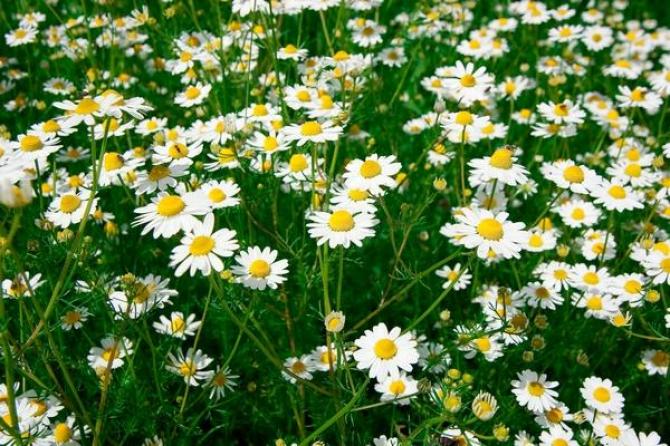 Oglądanie zdjęcia przedstawiającego rumianki – dziecko wskazuje jego charakterystyczne cechy. Rodzic opowiada ciekawostki na temat kwiatu ( Rumianek to roślina często spotykana na łące. Kwiaty mają kolor biały, z żółtym środkiem. Cała roślina bardzo ładnie pachnie. Rumianek wykorzystywany jest w leczeniu ludzi, np. gdy boli gardło, bolą dziąsła lub przy podrażnieniu skóry)Zapraszam do wykonania rumianków. Wyprawka, karta nr 25Zabawa ,, Tor przeszkód’’ – ćwiczenie koordynacji wzrokowo-ruchowejUłóżcie trasę z różnych przedmiotów. Zadaniem dziecka jest turlać piłkę po torze (zamiast piłki można wykorzystać samochodzik)Mam nadzieję, że fajnie się bawiliście.  Zapraszam na jutrzejsze zajęcia.